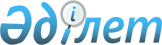 "Жамбыл ауданы бойынша эпизодтық қызметін жүзеге асыратын тұлғаларға бір реттік талондардың құнын бекіту туралы" Жамбыл аудандық мәслихаттың 2011 жылғы 23 мамырдағы N 33/5 шешіміне өзгерістер енгізу туралы
					
			Күшін жойған
			
			
		
					Солтүстік Қазақстан облысы Жамбыл аудандық мәслихатының 2011 жылғы 28 шілдедегі N 34/5 шешімі. Солтүстік Қазақстан облысының Әділет департаментінде 2011 жылғы 1 қыркүйекте N 13-7-155 тіркелді. Күші жойылды - Солтүстік Қазақстан облысы Жамбыл аудандық мәслихатының 2013 жылғы 28 наурыздағы N 13/6 шешімімен

      Ескерту. Күші жойылды - Солтүстік Қазақстан облысы Жамбыл аудандық мәслихатының 28.03.2013 N 13/6 шешімімен      «Нормативтік құқықтық актілер туралы» Қазақстан Республикасының 1998 жылғы 24 наурыздағы № 213 Заңының 21-бабына сәйкес, хронометраждық бақылау және зерттеу негізінде аудандық мәслихат ШЕШТІ:



      1. «Жамбыл ауданы бойынша эпизодиялық қызметін жүзеге асыратын тұлғаларға бір реттік талондардың құнын бекіту туралы» аудандық мәслихаттың 2011 жылғы 23 мамырдағы № 33/5 шешіміне (2011 жылғы 13 маусымдағы № 13-7-150 Мемлекеттік тіркеу тізілімінде тіркелген), келесі өзгерістер енгізілсін:

      нұсқалған шешімнің қосымшалары осы шешімнің қосымшасына сәйкес жаңа редакцияда жазылсын.



      2. Осы шешім алғаш рет ресми жарияланған күннен бастап он күнтізбелік күн өткен соң қолданысқа енгізіледі.      Аудандық мәслихаттың                       Аудандық мәслихаттың

      ХХХІV сессиясының төрағасы                 хатшысы

      Б. Мұсабаев                                Б. Мұсабаев

Жамбыл аудандық мәслихат сессиясының

2011 жылғы 28 шілдедегі № 34/5

шешіміне қосымшаЖамбыл аудандық мәслихат сессиясының

2011 жылғы 23 мамырдағы № 33/5

шешіміне қосымша Жамбыл ауданы бойынша эпизодтық қызметін жүзеге асыратын тұлғаларға бір реттік талондардың құны
					© 2012. Қазақстан Республикасы Әділет министрлігінің «Қазақстан Республикасының Заңнама және құқықтық ақпарат институты» ШЖҚ РМК
				Қызмет түрінің (өткізілетін тауарлардың) атауыБір реттік жиналымның бір күнге құны теңгеменЖер учаскелерін өңдеу жөніндегі жеке трактор иелерінің көрсететін қызметі617Үй жануарларын бағу (бір бас):

1) жылқылар

2) ірі қара мал

3) қойлар, ешкілер1

8

3

1